Приложение 8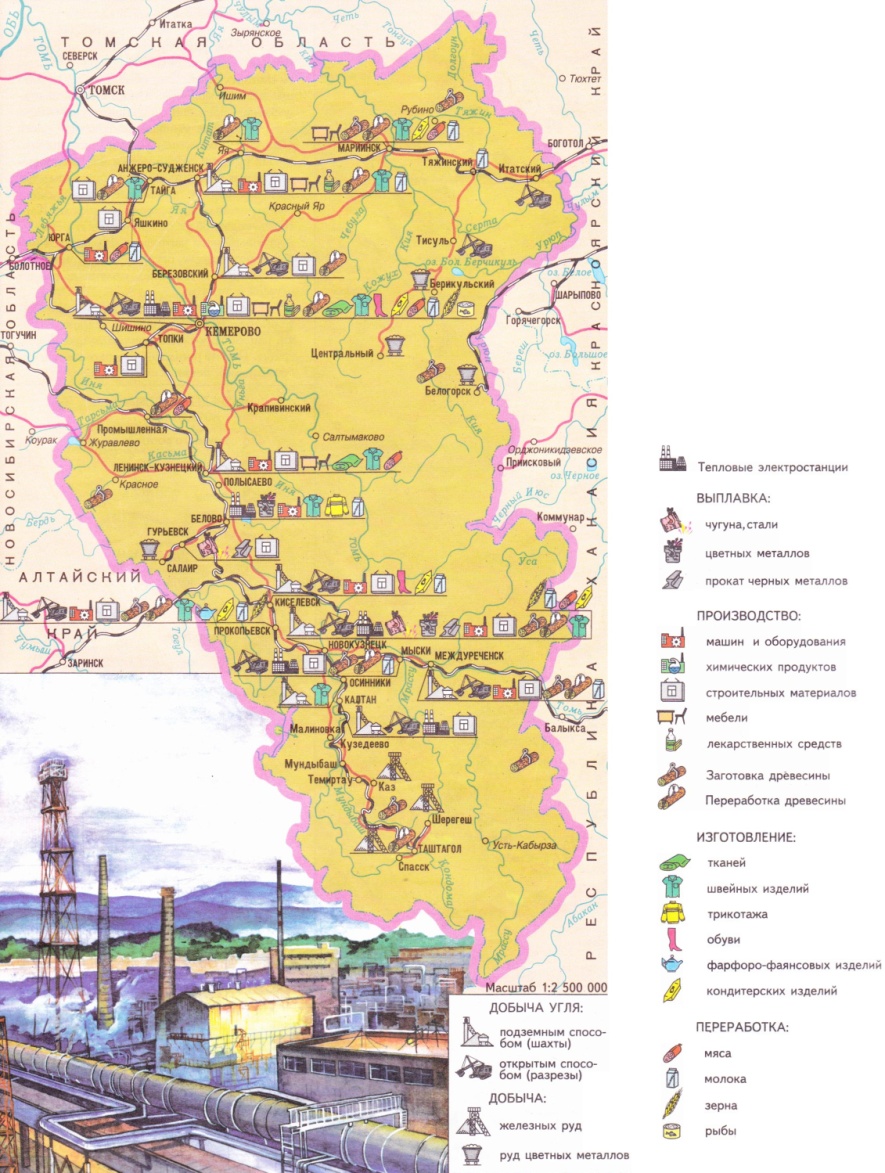 Рис. 15 – Промышленность Кузбасса